О налоге на имущество физических лицна территории Крутоярского сельсоветаВо исполнение пункта 4 перечня поручений Губернатора  Красноярского края от 21.02.2016 № 16 ГП, в соответствии с Федеральным законом от 06.10.2003 № 131-ФЗ «Об общих принципах организации местного самоуправления в Российской Федерации», Налоговым кодексом Российской Федерации, Федеральным законом от 04.10.2014 № 284-ФЗ «О внесении изменений в статью 12 и 85 части первой и часть вторую Налогового кодекса Российской Федерации и признании утратившим силу Закона Российской Федерации «О налогах на имущество физических лиц»,  Уставом сельсовета,  Крутоярский сельский Совет депутатов РЕШИЛ:Ввести на территории Крутоярского сельсовета Ужурского района Красноярского края налог на имущество физических лиц.Установить следующие налоговые ставки на имущество физических лиц в зависимости от суммарной инвентаризационной стоимости объектов налогообложения, умноженной на коэффициент-дефлятор определяемый в соответствии с Налоговым кодексом Российской Федерации:3. Освободить от уплаты имущественного налога следующие категории налогоплательщиков:3.1. Ветеранов боевых действий;3.2. Инвалидов боевых действий.4. Признать решение Крутоярского сельского Совета депутатов от 20.10.2014 №39-123р «О налоге на имущество физических лиц на территории Крутоярского сельсовета» утратившим силу.5.  Контроль за исполнением решения оставляю за собой.6.  Настоящее решение  вступает в силу по истечению одного месяца со дня опубликования (обнародования) в газете «Крутоярские Вести» и распространяется на правоотношения, возникшие с 01.01.2016 года.Председатель КрутоярскогоСельского Совета депутатов                                                             В.С. ЗеленкоГлава Крутоярского сельсовета                                                       А.Н. Радченко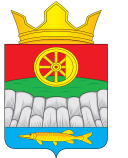 РОССИЙСКАЯ ФЕДЕРАЦИЯКРАСНОЯРСКИЙ КРАЙ УЖУРСКИЙ РАЙОНКРУТОЯРСКИЙ СЕЛЬСКИЙ СОВЕТ ДЕПУТАТОВРЕШЕНИЕРОССИЙСКАЯ ФЕДЕРАЦИЯКРАСНОЯРСКИЙ КРАЙ УЖУРСКИЙ РАЙОНКРУТОЯРСКИЙ СЕЛЬСКИЙ СОВЕТ ДЕПУТАТОВРЕШЕНИЕРОССИЙСКАЯ ФЕДЕРАЦИЯКРАСНОЯРСКИЙ КРАЙ УЖУРСКИЙ РАЙОНКРУТОЯРСКИЙ СЕЛЬСКИЙ СОВЕТ ДЕПУТАТОВРЕШЕНИЕ20.05.2016 с.Крутояр № 8-22рСтоимость имуществаСтавка налогаДо 300 тыс. рублей включительно:- жилые дома, квартиры, комнаты, дачи, доля в праве общей собственности на это имущество- гаражи иные строения, помещения и сооружения, доля в праве общей собственности на это имущество0,1 процента0,1 процентаСвыше 300 тыс. рублей до 500 тыс. рублей включительно:- жилые дома, квартиры, комнаты, дачи, доля в праве общей собственности на это имущество- гаражи иные строения, помещения и сооружения, доля в праве общей собственности на это имущество0,2 процента0,3 процентаСвыше 500 тыс. рублей- жилые дома, квартиры, комнаты, дачи, доля в праве общей собственности на это имущество- гаражи иные строения, помещения и сооружения, доля в праве общей собственности на это имущество0,4 процента1,0 процента